Kimberley Town Council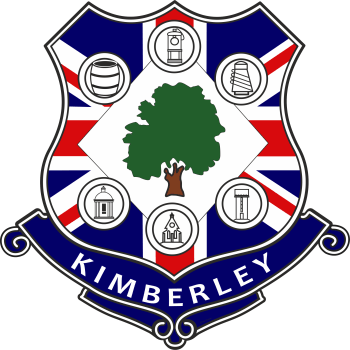 Office:Parish HallNewdigate StreetKimberleyNottinghamNG16 2NJTel: 01159382733theclerk@kimberley-tc.gov.ukPublic Speaking at Meetings of Kimberley Town Council and its CommitteesSummaryThere are very clear rules in law about how Council meetings must be run. We are very keen for the public to participate, we have to follow the rules:The public are very welcome to attend but by law can’t take part in debates. This also applies if you ask a question. The public can only speak during Public Question Time. The maximum time for Public Questions allowed is 15 minutes and no-one can speak for more than 3 minutes. The Council does not need to respond to or debate questions raised at the meeting immediately. If a response is simple it may be given at the meeting, otherwise the Council will note the question and respond at a later time, usually the next meeting.The Council cannot make a decision about something brought up at the meeting that is not already on the agenda.You can, as a member of the public, submit questions in advance and if you do we may be able to give a more detailed response either before or during the meeting. There are rules of law for this as well. In simple terms:Questions or requests for agenda items need to be submitted 2 weeks before the meeting to appear on the agenda. This may seem a long time but, again, it’s governed by the law.The Clerk will be able to advise whether a question or subject is valid.For a copy of our full policy, please contact The ClerkJulie DarbyshireTown ClerkKimberley Town CouncilJuly 2023